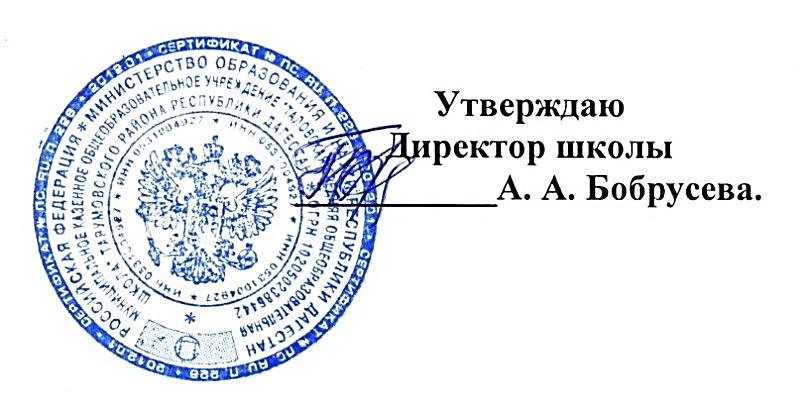 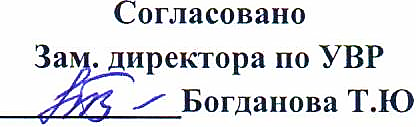 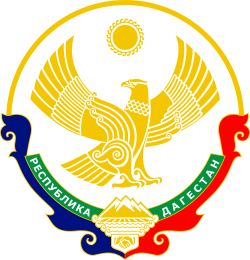 МУНИЦИПАЛЬНОЕ КАЗЕННОЕ ОБЩЕОБРАЗОВАТЕЛЬНОЕ УЧРЕЖДЕНИЕ«ТАЛОВСКАЯ СРЕДНЯЯ ОБЩЕОБРАЗОВАТЕЛЬНАЯ ШКОЛА» ТАРУМОВСКОГО РАЙОНА РЕСПУБЛИКИ ДАГЕСТАНРАБОЧАЯ ПРОГРАММАПО МУЗЫКЕДЛЯ 2 КЛАССА                                                                                          Учитель: Абакарова Э.М.Пояснительная запискаРабочая программа по предмету «Музыка» для 2 класса разработана на основе следующих документов и материалов: Программа «Музыка. Начальные классы». Авторы программы Е.Д.Критская, Г.П.Сергеева, Т.С. Шмагина М., Просвещение, 2017г.При работе по данной программе предполагается использование следующего учебно-методического комплекта:Для учащихся: Критская Е. Д. Музыка 2 класс: Учебник для общеобразоват. организаций/ Критская, Г.П., Сергеева, Т.С., Шмагина Т. С.- 11-е изд., перераб. - М.: Просвещение, 2019. – (Школа России).Для учителя: Музыка. Рабочие программы. Предметная линия учебников Г. П. Сергеевой, Е. Д. Критской. 1—4 классы: учеб. пособие для общеобразоват. организаций / Г. П. Сергеева, Е. Д. Критская, Т. С. Шмагина. — 7-е изд. — М.: Просвещение, 2017.Хрестоматия музыкального материала к учебнику «Музыка»: 2 кл.: Пособие для учителя /Сост. Е.Д.Критская, Г.П.Сергеева, Т.С.Шмагина. - М.: Просвещение, 2015.Фонохрестоматии музыкального материала к учебнику «Музыка.2 класс» М., Просвещение, 2012. Уроки музыки. Поурочные разработки 1-4 классы. Е.Д.Критская, Г.П.Сергеева, Т.С.Шмагина. - М., Просвещение, 2015.Е.Д.Критская «Музыка 2 класс»1 СD, mp 3, Фонохрестоматия, М., Просвещение, .Планируемые результаты освоения учебного предмета «Музыка»В результате изучения курса «Музыка» в начальной школе должны быть достигнуты определенные результаты. Личностные результаты отражаются в индивидуальных качественных свойствах учащихся. Которые они должны приобрести в процессе освоения учебного предмета «Музыка»:  - чувство гордости за свою Родину, российский народ и историю России, осознание своей этнической и национальной принадлежности на основе изучения лучших образцов фольклора, шедевров музыкального наследия русских композиторов, музыки Русской православной церкви, различных направлений современного музыкального искусства России; - целостный, социально ориентированный взгляд на мир в его органичном единстве и разнообразии природы, культур, народов и религий на основе сопоставления произведений русской музыки и музыки других стран, народов, национальных стилей; - умение наблюдать за разнообразными явлениями жизни и искусства в учебной и внеурочной деятельности, их понимание и оценка – умение ориентироваться в культурном многообразии окружающей действительности, участие в музыкальной жизни класса, школы, города и др.; - уважительное отношение к культуре других народов; сформированность эстетических потребностей. Ценностей и чувств; - развитие мотивов учебной деятельности и личностного смысла учения; овладение навыками сотрудничества с учителем и сверстниками; - ориентация в культурном многообразии окружающей действительности, участие в музыкальной жизни класса, школы, города и др.; - формирование этических чувств доброжелательности и эмоционально-нравственной отзывчивости. Понимания и сопереживания чувствам других людей; - развитие музыкально-эстетического чувства, проявляющего себя в эмоционально-ценностном отношении к искусству, понимании его функций в жизни человека и общества. Метапредметные результаты характеризуют уровень сформированности универсальных учебных действий учащихся, проявляющихся в познавательной и практической деятельности: - овладение способностями принимать и сохранять цели и задачи учебной деятельности, поиска средств ее осуществления в различных формах и видах музыкальной деятельности; -освоение способов решения проблем творческого и поискового характера в процессе восприятия, исполнения, оценки музыкальных сочинений; - формирование умения планировать, контролировать и оценивать учебные действия в соответствии с поставленной задачей и условием ее реализации в процессе познания содержания музыкальных образов; определять наиболее эффективные способы достижения результата в исполнительской и творческой деятельности;  - продуктивное сотрудничество (общение, взаимодействие) со сверстниками при решении различных музыкально-творческих задач на уроках музыки.  - освоение начальных форм познавательной и личностной рефлексии; позитивная самооценка своих музыкально-творческих возможностей;  -овладение навыком смыслового прочтения содержания «текстов» различных музыкальных стилей и жанров в соответствии с целями и задачами деятельности; - приобретение умения осознанного построения речевого высказывания о содержании, характере, особенностях языка музыкальных произведений разных эпох, творческих направлений в соответствии с задачами коммуникации; - формирование у младших школьников умения составлять тексты, связанные с размышлениями о музыке и личностной оценкой ее содержания, в устной и письменной форме;  -овладение логическими действиями сравнения, анализа, синтеза, обобщения, установления аналогий в процессе интонационно – образного и жанрового, стилевого анализа музыкальных сочинений и других видов музыкально-творческой деятельности; -умение осуществлять информационную, познавательную и практическую деятельность с использованием различных средств информации и коммуникации (включая пособия на электронных носителях, обучающие музыкальные программы, цифровые образовательные ресурсы, мультимедийные презентации, работу с интерактивной доской и т.п.).Предметные результаты изучения музыки отражают опыт учащихся в музыкально- творческой деятельности: - формирование представления о роли музыки в жизни человека, в его духовно-нравственном развитии; - формирование общего представления о роли музыки в жизни человека, в его духовно-нравственном развитии; -знание основных закономерностей музыкального искусства на примере изучаемых музыкальных произведений; -формирование основ музыкальной культуры, в том числе на материале музыкальной культуры края, развитие художественного вкуса и интереса к музыкальному искусству и музыкальной деятельности; - формирование устойчивого интереса к музыке и различным видам (или какому-либо виду) музыкально-творческой деятельности; -умение воспринимать музыку и выражать свое отношение к музыкальным произведениям;  - умение эмоционально и осознанно относиться к музыке различных направлений: фольклору, музыке религиозной традиции, классической и современной; понимать содержание, интонационно-образный смысл произведений разных жанров и стилей; - умение воплощать музыкальные образы при создании театрализованных и музыкально-пластических композиций, исполнении вокально-хоровых произведений, в импровизациях.Место учебного предмета в учебном плане.На изучение музыки отводится 35 часов (1 час в неделю). Содержание учебного предметаТема раздела: «Россия – Родина моя» (3 ч.) Урок 1. Мелодия.  Интонационно-образная природа музыкального искусства.  Средства музыкальной выразительности (мелодия). Различные виды музыки – инструментальная.Песенность.Композитор – исполнитель – слушатель. Рождение музыки как естественное проявление человеческого состояния. Интонационно-образная природа музыкального искусства. Интонация как внутреннее озвученное состояние, выражение эмоций и отражение мыслей. Основные средства музыкальной выразительности (мелодия). Урок вводит школьников в раздел, раскрывающий мысль о мелодии как песенном начале, которое находит воплощение в различных музыкальных жанрах и формах русской музыки. Учащиеся начнут свои встречи с музыкой М.П.Мусоргского («Рассвет на Москве-реке»). Благодаря этому уроку школьники задумаются над тем, как рождается музыка, кто нужен для того, чтобы она появилась. Песенность, как отличительная черта русской музыки.Урок 2. Здравствуй, Родина моя! Моя Россия. Сочинения отечественных композиторов о Родине.  Элементы нотной грамоты.  Формы построения музыки (освоение куплетной формы: запев, припев). Региональные музыкально-поэтические традиции.Сочинения отечественных композиторов о Родине. Основные средства музыкальной выразительности (мелодия, аккомпанемент). Формы построения музыки (освоение куплетной формы: запев, припев). Нотная грамота как способ фиксации музыкальной речи. Элементы нотной грамоты. Нотная запись поможет школьникам получить представление о мелодии и аккомпанементе.Урок 3. Гимн России. Гимн России как один из основных государственных символов страны, известных всему миру.Сочинения отечественных композиторов о Родине («Гимн России» А.Александров, С.Михалков). Знакомство учащихся с государственными символами России: флагом, гербом, гимном, с памятниками архитектуры столицы: Красная площадь, храм Христа Спасителя.  Музыкальные образы родного края.Тема раздела: «День, полный событий» (6 ч.)Урок 4. Музыкальные инструменты (фортепиано). Тембровая окраска наиболее популярных музыкальных инструментов. Музыкальные инструменты (фортепиано). Элементы нотной грамоты. Музыкальные инструменты (фортепиано). Интонационно-образная природа музыкального искусства. Интонация как внутреннее озвученное состояние, выражение эмоций и отражение мыслей. Знакомство школьников с пьесами П.Чайковского и С.Прокофьева. Музыкальная речь как сочинения композиторов, передача информации, выраженной в звуках. Элементы нотной грамоты.Урок 5. Природа и музыка. Прогулка.Знакомство с творчеством отечественных композиторов.  Выразительность и изобразительность в музыке. Песенность, танцевальность, маршевость. Интонационно-образная природа музыкального искусства. Выразительность и изобразительность в музыке. Песенность, танцевальность, маршевость. Мир ребенка в музыкальных интонациях, образах.Урок 6. Танцы, танцы, танцы… Песня, танец и марш как три основные области музыкального искусства, неразрывно связанные с жизнью человека.Песенность, танцевальность, маршевость. Основные средства музыкальной выразительности (ритм). Знакомство с танцами «Детского альбома» П.Чайковского и «Детской музыки» С.Прокофьева.Урок 7. Эти разные марши. Звучащие картины. Песенность, танцевальность, маршевость. Основные средства музыкальной выразительности (ритм, пульс). Выразительность и изобразительность в музыкеПесенность, танцевальность, маршевость. Основные средства музыкальной выразительности (ритм, пульс). Интонация – источник элементов музыкальной речи.  Музыкальная речь как сочинения композиторов, передача информации, выраженной в звуках. Многозначность музыкальной речи, выразительность и смысл. Выразительность и изобразительность в музыке. Урок 8. Расскажи сказку. Колыбельные. Мама.  Обобщение.Интонации музыкальные и речевые. Их сходство и различие. Интонации музыкальные и речевые. Их сходство и различие. Основные средства музыкальной выразительности (мелодия, аккомпанемент, темп, динамика). Выразительность и изобразительность в музыке. Урок 9. Обобщение. Обобщение музыкальных впечатлений второклассников за 1 четверть. Накопление учащимися слухового интонационно-стилевого опыта через знакомство с особенностями музыкальной речи композиторов (С.Прокофьева и П.Чайковского).Тема раздела: «О России петь – что стремиться в храм» (7ч.)Урок 10. Великий колокольный звон. Звучащие картины. Композитор как создатель музыки. Духовная музыка в творчестве композиторов. Музыка религиозной традиции. Введение учащихся в художественные образы духовной музыки. Музыка религиозной традиции. Колокольные звоны России. Духовная музыка в творчестве композиторов. Урок 11. Святые земли русской. Князь Александр Невский. Народные музыкальные традиции Отечества. Обобщенное представление исторического прошлого в музыкальных образах. Кантата.Народные музыкальные традиции Отечества. Обобщенное представление исторического прошлого в музыкальных образах. Кантата. Народные песнопения. Урок 12. Святые земли русской. Сергий Радонежский.  Народные музыкальные традиции Отечества. Обобщенное представление исторического прошлого в музыкальных образах. Кантата.Народные музыкальные традиции Отечества. Обобщенное представление исторического прошлого в музыкальных образах. Кантата. Народные песнопения. Урок 13. Молитва. Духовная музыка в творчестве композиторов Многообразие этнокультурных, исторически сложившихся традиций.Знакомство с творчеством отечественных композиторов – классиков на образцах музыкальных произведений П.И.Чайковского.Урок 14. С Рождеством Христовым! Музыка в народных обрядах и традициях. Народные музыкальные традиции Отечества.Народные музыкальные традиции Отечества. Праздники Русской православной церкви. Рождество Христово. Народное музыкальное творчество разных стран мира. Духовная музыка в творчестве композиторов. Представление о религиозных традициях. Народные славянские песнопения. Урок 15. Музыка на Новогоднем празднике. Народные музыкальные традиции Отечества. Народное и профессиональное музыкальное творчество разных стран мира. Народные музыкальные традиции Отечества. Народное и профессиональное музыкальное творчество разных стран мира. Разучивание песен к празднику Нового года.  Урок 16. Обобщающий урок 2 четверти. Музыкальное исполнение как способ творческого самовыражения в искусстве.Накопление и обобщение музыкально-слуховых впечатлений второклассников за 2 четверть. Исполнение знакомых песен, участие в коллективном пении, музицирование на элементарных музыкальных инструментах, передача музыкальных впечатлений учащихся.Тема раздела: «Гори, гори ясно, чтобы не погасло!» (4 ч.)Урок 17. Русские народные инструменты. НРК. Инструменты Ямала.Музыкальный фольклор народов России. Особенности звучания оркестра народных инструментов. Оркестр народных инструментов. Региональные музыкально-поэтические традицииМузыкальный фольклор народов России. Особенности звучания оркестра народных инструментов. Оркестр народных инструментов. Региональные музыкально-поэтические традиции.Народные музыкальные традиции Отечества. Обобщенное представление исторического прошлого в музыкальных образах. Кантата. Различные виды музыки: хоровая, оркестровая. Урок 18. Плясовые наигрыши. Разыграй песню. Наблюдение народного творчества. Музыкальные инструменты. Оркестр народных инструментов. Народные музыкальные традиции Отечества.Наблюдение народного творчества. Музыкальные инструменты. Оркестр народных инструментов. Музыкальный и поэтический фольклор России: песни, танцы, пляски, наигрыши. Формы построения музыки: вариации. Урок 19. Музыка в народном стиле. Сочини песенку. Народные музыкальные традиции Отечества. Наблюдение народного творчества. Музыкальный и поэтический фольклор России: песни, танцы, хороводы, игры-драматизации. Народная и профессиональная музыка. Сопоставление мелодий произведений С.С.Прокофьева, П.И.Чайковского, поиск черт, роднящих их с народными напевами и наигрышами. Вокальные и инструментальные импровизации с детьми на тексты народных песен-прибауток, определение их жанровой основы и характерных особенностей. Народные музыкальные традиции Отечества. Наблюдение народного творчества. Музыкальный и поэтический фольклор России: песни, танцы, хороводы, игры-драматизации. При разучивании игровых русских народных песен «Выходили красны девицы», «Бояре, а мы к вам пришли» дети узнают приемы озвучивания песенного фольклора: речевое произнесение текста в характере песни, освоение движений в «ролевой игре».Урок 20. Проводы зимы. Встреча весны. НРК. Вороний праздник.  Музыка в народных обрядах и обычаях. Народные музыкальные традиции родного края. Народные музыкальные традиции Отечества. Русский народный праздник. Музыкальный и поэтический фольклор России. Разучивание масленичных песен и весенних закличек, игр, инструментальное исполнение плясовых наигрышей. Многообразие этнокультурных, исторически сложившихся традиций. Региональные музыкально-поэтические традиции. Праздники народов Севера.Тема раздела: «В музыкальном театре» (6 ч.)Урок 21. Сказка будет впереди. Детский музыкальный театр. Песенность, танцевальность, маршевость как основа становления более сложных жанров – оперы. Интонации музыкальные и речевые. Обобщенное представление об основных образно-эмоциональ-ных сферах музыки и о многообразии музыкальных жанров.Урок 22. Детский музыкальный театр. Опера. Интонации музыкальные и речевые. Разучивание песни «Песня-спор» Г.Гладкова (из к/ф «Новогодние приключения Маши и Вити») в форме музыкального диалога. Обобщенное представление об основных образно-эмоциональных сферах музыки и о многообразии музыкальных жанров. Опера. Музыкальные театры. Детский музыкальный театр. Певческие голоса: детские, женские. Хор, солист, танцор, балерина. Песенность, танцевальность, маршевость в опере и балете. Урок 23. Театр оперы и балета. Балет. Песенность, танцевальность, маршевость как основа становления более сложных жанров – балет. Обобщенное представление об основных образно-эмоциональных сферах музыки и о многообразии музыкальных жанров. Обобщенное представление об основных образно-эмоциональных сферах музыки и о многообразии музыкальных жанров. Балет. Музыкальное развитие в балете.Урок 24.  Театр оперы и балета. Волшебная палочка дирижера. Музыкальные театры. Опера, балет. Симфонический оркестр. Музыкальные театры. Обобщенное представление об основных образно-эмоциональных сферах музыки и о многообразии музыкальных жанров. Опера, балет. Симфонический оркестр. Музыкальное развитие в опере. Развитие музыки в исполнении. Роль дирижера, режиссера, художника в создании музыкального спектакля. Дирижерские жесты. Урок 25. Опера «Руслан и Людмила». Увертюра. Финал. Сцены из оперы. Опера. Музыкальное развитие в сопоставлении и столкновении человеческих чувств, тем, художественных образов. Различные виды музыки: вокальная, инструментальная; сольная, хоровая, оркестровая. Формы построения музыки.Опера. Формы построения музыки. Музыкальное развитие в сопоставлении и столкновении человеческих чувств, тем, художественных образов.Урок 26. Симфоническая сказка (С.Прокофьев «Петя и волк»). Обобщающий урок 3 четверти.  Музыкальные инструменты. Симфонический оркестр. Музыкальные портреты и образы в симфонической музыке. Основные средства музыкальной выразительности (тембр).Обобщение музыкальных впечатлений второклассников за 3   четверть. Тема раздела: «В концертном зале» 3 ч.)Урок 27. Картинки с выставки. Музыкальное впечатление. Выразительность и изобразительность в музыке. Музыкальные портреты и образы в симфонической и фортепианной музыке.Интонационно-образная природа музыкального искусства. Выразительность и изобразительность в музыке. Музыкальные портреты и образы в симфонической и фортепианной музыке. Знакомство с пьесами из цикла «Картинки с выставки» М.П.Мусоргского. Урок 28. «Звучит нестареющий Моцарт». Постижение общих закономерностей музыки: развитие музыки – движение музыки. Знакомство учащихся с творчеством великого австрийского композитора В.А.Моцарта.Знакомство учащихся с творчеством великого австрийского композитора В.А.Моцарта. Урок 29. «Звучит нестареющий Моцарт». Симфония №40. Увертюра. Постижение общих закономерностей музыки: развитие музыки – движение музыки. Знакомство учащихся с произведениями великого австрийского композитора В.А.Моцарта.Постижение общих закономерностей музыки: развитие музыки – движение музыки. Развитие музыки в исполнении. Музыкальное развитие в сопоставлении и столкновении человеческих чувств, тем, художественных образов. Формы построения музыки: рондо. Знакомство учащихся с произведениями великого австрийского композитора В.А.Моцарта.Тема раздела: «Чтоб музыкантом быть, так надобно уменье» (6ч.)Урок 30. Волшебный цветик - семицветик. Музыкальные инструменты (орган). И все это Бах! Интонация – источник элементов музыкальной речи. Музыкальные инструменты (орган). Музыкальная речь как способ общения между людьми, ее эмоциональное воздействие на слушателей. Музыкальные инструменты (орган). Композитор – исполнитель – слушатель. Знакомство учащихся с произведениями великого немецкого композитора И.-С.Баха.Урок 31. Все в движении. Попутная песня. Музыка учит людей понимать друг друга. Выразительность и изобразительность в музыкеВыразительность и изобразительность в музыке. Музыкальная речь как сочинения композиторов, передача информации, выраженной в звуках. Основные средства музыкальной выразительности (мелодия, темп).Урок 32. Два лада. Легенда. Природа и музыка. Печаль моя светла.Музыкальная речь как способ общения между людьми, ее эмоциональное воздействие на слушателей.Песня, танец, марш. Основные средства музыкальной выразительности (мелодия, ритм, темп, лад). Композитор – исполнитель – слушатель. Музыкальная речь как способ общения между людьми, ее эмоциональное воздействие на слушателей.Урок 33. Мир композитора. (П.Чайковский, С.Прокофьев). Музыкальная речь как сочинения композиторов, передача информации, выраженной в звуках. Региональные музыкально-поэтические традиции: содержание, образная сфера и музыкальный язык. Многозначность музыкальной речи, выразительность и смысл. Основные средства музыкальной выразительности (мелодия, лад). Урок 34. Могут ли иссякнуть мелодии?Конкурсы и фестивали музыкантов. Своеобразие (стиль) музыкальной речи композиторов (С.Прокофьева, П.Чайковского).Общие представления о музыкальной жизни страны. Конкурсы и фестивали музыкантов. Интонационное богатство мира. Своеобразие (стиль) музыкальной речи композиторов (С.Прокофьева, П.Чайковского). Обобщение музыкальных впечатлений второклассников за 4 четверть и год. Составление афиши и программы концерта. Исполнение выученных и полюбившихся песен всего учебного  года. Урок 35. Урок-концерт.Тематическое планирование:Календарно-тематическое планирование 2 класс:368872   РД с. Таловка ул. Советская – 103, e-mail: talshol05@mail.ru №п/пНазвание разделаТемаКол-во часов1 Раздел: Россия - Родина моя. (3 часа)Мелодия.12Раздел: Россия - Родина моя. (3 часа)Здравствуй, Родина моя! НРК. Музыкальные образы родного края.13Раздел: Россия - Родина моя. (3 часа)Гимн России.14Раздел: «День, полный событий» (6 часов)Музыкальные инструменты (фортепиано)15Раздел: «День, полный событий» (6 часов)Природа и музыка.  Прогулка.16Раздел: «День, полный событий» (6 часов)Танцы, танцы, танцы…17Раздел: «День, полный событий» (6 часов)Эти разные марши. Звучащие картины.18Раздел: «День, полный событий» (6 часов)Расскажи сказку. Колыбельные. Мама. 19Раздел: «День, полный событий» (6 часов)Обобщение.110Раздел: «О России петь – что стремиться в храм» (7 часов)Великий колокольный звон. Звучащие картины.11Раздел: «О России петь – что стремиться в храм» (7 часов)Святые земли русской. Князь Александр Невский. Сергий Радонежский.112Раздел: «О России петь – что стремиться в храм» (7 часов)Святые земли русской. Сергий Радонежский.113Раздел: «О России петь – что стремиться в храм» (7 часов)Молитва.114Раздел: «О России петь – что стремиться в храм» (7 часов)С Рождеством Христовым!115Раздел: «О России петь – что стремиться в храм» (7 часов)Музыка на Новогоднем празднике.116.Раздел: «О России петь – что стремиться в храм» (7 часов)Обобщающий урок 2 четверти.117  Раздел: «Гори, гори ясно, чтобы не погасло!» (4 часа)Русские народные инструменты118  Раздел: «Гори, гори ясно, чтобы не погасло!» (4 часа)Плясовые наигрыши. Разыграй песню.119  Раздел: «Гори, гори ясно, чтобы не погасло!» (4 часа)Музыка в народном стиле. Сочини песенку.120  Раздел: «Гори, гори ясно, чтобы не погасло!» (4 часа)Проводы зимы. Встреча весны…121 Раздел: «В музыкальном театре» (6 часов)Сказка будет впереди. Детский музыкальный театр. 122Раздел: «В музыкальном театре» (6 часов)Детский музыкальный театр. Опера.123Раздел: «В музыкальном театре» (6 часов)Театр оперы и балета. Балет124Раздел: «В музыкальном театре» (6 часов)Театр оперы и балета. Волшебная палочка дирижера.125Раздел: «В музыкальном театре» (6 часов)Опера «Руслан и Людмила» Сцены из оперы. Какое чудное мгновенье Увертюра. Финал.126Симфоническая сказка. С. Прокофьев «Петя и волк».127Раздел: «В концертном зале» (3 часа)Картинки с выставки. Музыкальное впечатление128Раздел: «В концертном зале» (3 часа)«Звучит нестареющий Моцарт».129Раздел: «В концертном зале» (3 часа)«Звучит нестареющий Моцарт». Симфония № 40. Увертюра130 Раздел: «Чтоб музыкантом быть, так надобно уменье» (6ч)Волшебный цветик-семицветик. Музыкальные инструменты (орган).  И все это – Бах.131Раздел: «Чтоб музыкантом быть, так надобно уменье» (6ч)Все в движении. Попутная песня. Музыка учит людей понимать друг друга.132Раздел: «Чтоб музыкантом быть, так надобно уменье» (6ч)Два лада. Легенда. Природа и музыка. Печаль моя светла.133Раздел: «Чтоб музыкантом быть, так надобно уменье» (6ч)Мир композитора. (П.Чайковский, С.Прокофьев).134Раздел: «Чтоб музыкантом быть, так надобно уменье» (6ч)Могут ли иссякнуть мелодии? 135Раздел: «Чтоб музыкантом быть, так надобно уменье» (6ч)Урок – концерт.1Итого35№п/пДата проведенияДата проведенияДата проведенияТема урокаТип урокаПланируемые результатыПланируемые результатыПланируемые результатыВиды учебной деятельности№п/пПланПланФактТема урокаТип урокаПланируемые результатыПланируемые результатыПланируемые результатыВиды учебной деятельности№п/пПланПланФактТема урокаТип урокаПредметныеЛичностныеМетапредметные Виды учебной деятельности  Раздел: Россия – Родина моя (3 часа)                                                                                                                                                               Раздел: Россия – Родина моя (3 часа)                                                                                                                                                               Раздел: Россия – Родина моя (3 часа)                                                                                                                                                               Раздел: Россия – Родина моя (3 часа)                                                                                                                                                               Раздел: Россия – Родина моя (3 часа)                                                                                                                                                               Раздел: Россия – Родина моя (3 часа)                                                                                                                                                               Раздел: Россия – Родина моя (3 часа)                                                                                                                                                               Раздел: Россия – Родина моя (3 часа)                                                                                                                                                               Раздел: Россия – Родина моя (3 часа)                                                                                                                                                               Раздел: Россия – Родина моя (3 часа)                                                                                                                                                             1.02.0902.09МелодияВводныйЗнать основные понятия и музыкальные термины: песня, мелодия, аккомпанемент.Уметь: определять характер и настроение музыкальных произведений.Формирование социальной роли ученика.Формирование положительногоотношения к учениюПознавательные: осуществлять для решения учебных задач операции анализа, синтеза, сравнения, классификации, устанавливать причинно-следственные связи.Регулятивные:Волевая саморегуляция как способность к волевому усилиюКоммуникативные: Потребность в общении с учителем.Умение слушать и вступать в диалогСлушание, восприятие музыки;209.0909.09Здравствуй, Родина моя!Моя Россия! Р/К Сообщение и усвоение новых знанийЗнать, что песенность является отличительной чертой русской музыки; понятия: Родина, композитор, мелодия, песня, танец. маршУметь: эмоционально откликаться на музыку разных жанров.Формирование социальной роли ученика.Формирование положительногоотношения к учениюПознавательные: осуществлять для решения учебных задач операции анализа, синтеза, сравнения, классификации, устанавливать причинно-следственные связи, делать обобщения, выводы.Регулятивные:Волевая саморегуляция, контроль в форме сличения способа действия и его результата с заданным эталономКоммуникативные: Потребность в общении с учителемУмение слушать и вступать в диалогРазучивание, исполнение музыкального произведения;3.16.0916.09Гимн РоссииРасширение и углубление знанийЗнать основные понятия и музыкальные термины: песня, мелодия, аккомпанемент.Уметь: определять характер и настроение музыкальных произведений.Формирование социальной роли ученика.Формирование положительногоотношения к учениюПознавательные: осуществлять для решения учебных задач операции анализа, синтеза, сравнения, классификации, устанавливать причинно-следственные связи, делать обобщения, выводы.Регулятивные:Волевая саморегуляция, контроль в форме сличения способа действия и его результата с заданным эталономКоммуникативные: Потребность в общении с учителемУмение слушать и вступать в диалогдиалог, импровизации, наблюдение, сравнение, слушание музыки;разучивание песен,пение; игра на детских музыкальных инструментах    Раздел: День полный событий   -     6 часов                         Раздел: День полный событий   -     6 часов                         Раздел: День полный событий   -     6 часов                         Раздел: День полный событий   -     6 часов                         Раздел: День полный событий   -     6 часов                         Раздел: День полный событий   -     6 часов                         Раздел: День полный событий   -     6 часов                         Раздел: День полный событий   -     6 часов                         Раздел: День полный событий   -     6 часов                         Раздел: День полный событий   -     6 часов                     4.23.0923.09Музыкальные инструмент – фортепианоРасширение и углубление знанийЗнать: Детские пьесы П. Чайковского; музыкальный инструмент – фортепиано.Уметь: на одном звуке воспроизвести мелодию на      ф-но; коллективно исполнять песниУглубление понимания социальных функций музыки в жизни современных людей; эмоциональное и осознанное усвоение учащимися жизненного содержания музыкальных сочинений на основе понимания их интонационной природы;Познавательные:расширение представлений о музыкальном языке произведений различных жанров народной и профессиональной музыки;Регулятивные:на основе планирование собственных действий в процессе восприятия и исполнения музыки,Коммуникативные:планирование учебного сотрудничества с учителем и сверстниками – определение цели, функций участников, способов взаимодействия в процессе музыкальной деятельности;Музыкально-познавательная деятельность5.30.0930.09Природа и музыка. Прогулка.Сообщение и усвоение новых знанийЗнать: Детские пьесы П. Чайковского, Мусоргского; музыкальный инструмент – фортепиано, флейтуУметь: дать характеристику прозвучавшей музыке; коллективно исполнять песниУглубление понимания социальных функций музыки в жизни современных людей; эмоциональное и осознанное усвоение учащимися жизненного содержания музыкальных сочинений на основе понимания их интонационной природы;Познавательные:владение умениями и навыками интонационно-образного анализа музыкальных сочинений;Регулятивные:на основе планирование собственных действий в процессе восприятия и исполнения музыки, создания музыкальных композиций;Коммуникативные:расширение словарного запаса в процессе размышлений о музыке, поиске информации о музыке и музыкантах, употреблении музыкальных терминов; Разучивание, исполнение музыкального произведения;6.07.1007.10Танцы, танцы, танцы…Расширение и углубление знанийЗнать: разнообразные танцевальные жанры: полька, вальс, камаринская и т.д.Уметь: определять жанровую принадлежность прозвучавших пр-й; коллективно исполнять песниУглубление понимания социальных функций музыки в жизни современных людей; эмоциональное и осознанное усвоение учащимися жизненного содержания музыкальных сочинений на основе понимания их интонационной природы;Познавательные:расширение представлений о музыкальном языке произведений различных жанров народной и профессиональной музыки;Регулятивные:на основе планирование собственных действий в процессе восприятия и исполнения музыки,Коммуникативные:планирование учебного сотрудничества с учителем и сверстниками – определение цели, функций участников, способов взаимодействия в процессе музыкальной деятельности;диалог, импровизации, наблюдение, сравнение, слушание музыки;разучивание песен,пение; игра на детских музыкальных инструментах7.14.1014.10 Эти разные марши. Звучащие картиныРасширение и углубление знанийЗнать: отличительные черты маршевой музыкиУметь: определять жанровую принадлежность прозвучавших произведений; уметь определять на слух маршевую музыку.Углубление понимания социальных функций музыки в жизни современных людей; эмоциональное и осознанное усвоение учащимися жизненного содержания музыкальных сочинений на основе понимания их интонационной природы;Познавательные:владение умениями и навыками интонационно-образного анализа музыкальных сочинений;Регулятивные:на основе планирование собственных действий в процессе восприятия и исполнения музыки, создания музыкальных композиций;Коммуникативные:расширение словарного запаса в процессе размышлений о музыке, поиске информации о музыке и музыкантах, употреблении музыкальных терминов; Музыкально-ритмические движения;8.21.1021.10 Расскажи сказку. Колыбельные Мама.Расширение и углубление знанийЗнать: понятия: мелодия, аккомпанемент, вступление, темп, динамика, фраза.  Музыкальные жанры –марш, песня, танец, колыбельная.Уметь: определять жанровую принадлежность прозвучавших пр-й и уметь их охарактеризовать Углубление понимания социальных функций музыки в жизни современных людей; эмоциональное и осознанное усвоение учащимися жизненного содержания музыкальных сочинений на основе понимания их интонационной природы;Познавательные:расширение представлений о музыкальном языке произведений различных жанров народной и профессиональной музыки;Регулятивные:на основе планирование собственных действий в процессе восприятия и исполнения музыки,Коммуникативные:планирование учебного сотрудничества с учителем и сверстниками – определение цели, функций участников, способов взаимодействия в процессе музыкальной деятельности;Слушание, восприятие музыки;Разучивание, исполнение музыкального произведения;Музыкально-ритмические движения;.9.28.1028.10Обобщающий урок 1 четвертиЗакрепление знаний, выработка умений и навыковЗнать: изученные музыкальные сочинения, называть их авторов;Уметь: продемонстрировать знания о музыке, охотно участвовать в коллективной творческой деятельности при воплощении различных музыкальных образов.Углубление понимания социальных функций музыки в жизни современных людей; эмоциональное и осознанное усвоение учащимися жизненного содержания музыкальных сочинений на основе понимания их интонационной природы;Познавательные:владение умениями и навыками интонационно-образного анализа музыкальных сочинений;Регулятивные:на основе планирование собственных действий в процессе восприятия и исполнения музыки, создания музыкальных композиций;Коммуникативные:расширение словарного запаса в процессе размышлений о музыке, поиске информации о музыке и музыкантах, употреблении музыкальных терминов; Игра на детских музыкальных инструментах;Импровизация и драматизация детских песенРаздел: «О России петь – что стремиться в храм» - (7 часов)                                                                           Раздел: «О России петь – что стремиться в храм» - (7 часов)                                                                           Раздел: «О России петь – что стремиться в храм» - (7 часов)                                                                           Раздел: «О России петь – что стремиться в храм» - (7 часов)                                                                           Раздел: «О России петь – что стремиться в храм» - (7 часов)                                                                           Раздел: «О России петь – что стремиться в храм» - (7 часов)                                                                           Раздел: «О России петь – что стремиться в храм» - (7 часов)                                                                           Раздел: «О России петь – что стремиться в храм» - (7 часов)                                                                           Раздел: «О России петь – что стремиться в храм» - (7 часов)                                                                           Раздел: «О России петь – что стремиться в храм» - (7 часов)                                                                           10.11.1111.11Великий колокольный звон. Звучащие картиныСообщение и усвоение новых знанийЗнать: колокольные звоны: благовест, трезвон, набат, метельный звон.   Понятие голоса-тембрыУметь: уметь выражать свое отношение к музыке в слове (эмоциональный словарь)Углубление понимания социальных функций музыки в жизни современных людей; познание разнообразных явлений окружающей действительности – отношения человека к Родине, природе, к людям, их обычаям и традициям, религиозным воззрениям;Познавательные:расширение представлений о музыкальном языке произведений различных жанров.Регулятивные:музицирование разработанного исполнительского плана с учетом особенностей развития образов;Коммуникативные:планирование учебного сотрудничества с учителем и сверстниками – определение цели, функций участников, способов взаимодействия в процессе музыкальной деятельности;Слушание, восприятие музыки;11.18.1118.11Святые земли Русской. Князь А. Невский.  Сергий РадонежскийСообщение и усвоение новых знанийЗнать: понятия: кантата, народные песнопения, икона, жите, молитва, церковные песнопения.Уметь: уметь выражать свое отношение к музыке в слове (эмоциональный словарь)Углубление понимания социальных функций музыки в жизни современных людей; познание разнообразных явлений окружающей действительности – отношения человека к Родине, природе, к людям, их обычаям и традициям, религиозным воззрениям;Познавательные:овладение умениями и навыками интонационно-образного анализа музыкальных сочинений;Регулятивные:оценивание собственной музыкально-творческой деятельности и деятельности одноклассников.Коммуникативные:воспитание любви к своей культуре, своему народу и настроенности на диалог с культурой других народов, стран.Разучивание, исполнение музыкального произведения;.12.25.1125.11Сергий Радонежский.Сообщение и усвоение новых знанийЗнать/ понимать: религиозные традиции.Уметь: показать определенный уровень развития образного и ассоциативного мышления и воображения, музыкальной памяти и слуха, певческого голоса (пение а-capella), продемонстрировать знания о различных видах музыки.Углубление понимания социальных функций музыки в жизни современных людей; познание разнообразных явлений окружающей действительности – отношения человека к Родине, природе, к людям, их обычаям и традициям, религиозным воззрениям;Познавательные:расширение представлений о музыкальном языке произведений различных жанров народной и профессиональной музыки;Регулятивные:музицирование разработанного исполнительского плана с учетом особенностей развития образов;Коммуникативные:планирование учебного сотрудничества с учителем и сверстниками – определение цели, функций участников, способов взаимодействия в процессе музыкальной деятельности;Музыкально-ритмические движения;13.02.1202.12МолитваРасширение и углубление знанийЗнать: музыкальные жанры: молитва, хорал.Уметь: уметь выражать свое отношение к музыке в слове (эмоциональный словарь)Углубление понимания социальных функций музыки в жизни современных людей; познание разнообразных явлений окружающей действительности – отношения человека к Родине, природе, к людям, их обычаям и традициям, религиозным воззрениям;Познавательные:расширение представлений о музыкальном языке произведений различных жанров народной и профессиональной музыки;Регулятивные:музицирование разработанного исполнительского плана с учетом особенностей развития образов;Коммуникативные:планирование учебного сотрудничества с учителем и сверстниками – определение цели, функций участников, способов взаимодействия в процессе музыкальной деятельности;Импровизация и драматизация детских песен14.09.1209.12С Рождеством Христовым!Расширение и углубление знанийЗнать: праздники Русской православной церкви: Рождество Христово; народное творчество Донских казаков (щедровки, колядки, заклички)Уметь: уметь выражать свое отношение к музыке в слове (эмоциональный словарь)Углубление понимания социальных функций музыки в жизни современных людей; познание разнообразных явлений окружающей действительности – отношения человека к Родине, природе, к людям, их обычаям и традициям, религиозным воззрениям;Познавательные:овладение умениями и навыками интонационно-образного анализа музыкальных сочинений;Регулятивные:оценивание собственной музыкально-творческой деятельности и деятельности одноклассников.Коммуникативные:воспитание любви к своей культуре, своему народу и настроенности на диалог с культурой других народов, стран.Слушание, восприятие музыки;15.16.1216.12Музыка на Новогоднем праздникеРасширение и углубление знанийИметь представление: о народных музыкальных традициях России.Уметь: выразительно исполнять новогодние песниУглубление понимания социальных функций музыки в жизни современных людей; познание разнообразных явлений окружающей действительности – отношения человека к Родине, природе, к людям, их обычаям и традициям, религиозным воззрениям;Познавательные:расширение представлений о музыкальном языке произведений различных жанров.Регулятивные:музицирование разработанного исполнительского плана с учетом особенностей развития образов;Коммуникативные:планирование учебного сотрудничества с учителем и сверстниками- определение цели, функций участников музыкальной деятельности.Разучивание, исполнение музыкального произведения;16.23.1223.12Обобщающий урок2 четвертиОбобщение знанийЗнать: понятия по теме 2 четвертиУметь: уметь выражать свое отношение к музыке в слове (эмоциональный словарьУглубление понимания социальных функций музыки в жизни современных людей; познание разнообразных явлений окружающей действительности – отношения человека к Родине, природе, к людям, их обычаям и традициям, религиозным воззрениям;Познавательные:расширение представлений о музыкальном языке произведений различных жанров народной и профессиональной музыки;Регулятивные:музицирование разработанного исполнительского плана с учетом особенностей развития образов;Коммуникативные:планирование учебного сотрудничества с учителем и сверстниками – определение цели, функций участников, способов взаимодействия в процессе музыкальной деятельности;Импровизация и драматизация детских песен. «Гори, гори ясно, чтобы не погасло!» (4 часа)                                                                                                      «Гори, гори ясно, чтобы не погасло!» (4 часа)                                                                                                      «Гори, гори ясно, чтобы не погасло!» (4 часа)                                                                                                      «Гори, гори ясно, чтобы не погасло!» (4 часа)                                                                                                      «Гори, гори ясно, чтобы не погасло!» (4 часа)                                                                                                      «Гори, гори ясно, чтобы не погасло!» (4 часа)                                                                                                      «Гори, гори ясно, чтобы не погасло!» (4 часа)                                                                                                      «Гори, гори ясно, чтобы не погасло!» (4 часа)                                                                                                      «Гори, гори ясно, чтобы не погасло!» (4 часа)                                                                                                      «Гори, гори ясно, чтобы не погасло!» (4 часа)                                                                                                     17.30.1230.12Русские народные инструменты Плясовые наигрыши. Р/К ВводныйЗнать: понятие - вариацииУметь: определять на слух русские народные инструменты.Углубление понимания социальных функций музыки в жизни современных людей; познание разнообразных явлений окружающей действительности – отношения человека к Родине, природе, к людям, их обычаям и традициям, религиозным воззрениям;Познавательные:расширение представлений о музыкальном языке произведений различных жанров.Регулятивные:постановка учебных задач (целеполагание) на основе имеющегося жизненно-музыкального опыта в процессе восприятия и музицирования;Коммуникативные:расширение словарного запаса в процессе размышлений о музыке, поиске информации о музыке и музыкантах, употреблении музыкальных терминов.Музыкально-ритмические движения;Игра на детских музыкальных инструментах;18.13.0113.01Плясовые наигрыши. Разыграй песню.Расширение и углубление знанийЗнать: понятие – фольклор.Уметь: воспринимать музыкальные произведения с ярко выраженным жизненным содержанием, определять их характер и настроение.Углубление понимания социальных функций музыки в жизни современных людей; познание разнообразных явлений окружающей действительности – отношения человека к Родине, природе, к людям, их обычаям и традициям, религиозным воззрениям;Познавательные:расширение представлений о музыкальном языке произведений различных жанров народной и профессиональной музыки;Регулятивные:постановка учебных задач (целеполагание) на основе имеющегося жизненно-музыкального опыта в процессе восприятия и музицирования;Коммуникативные:расширение словарного запаса в процессе размышлений о музыке, поиске информации о музыке и музыкантах, употреблении музыкальных терминов.диалог, импровизации, наблюдение, сравнение, 19.20.0120.01Музыка в народном стиле. Сочини песенку.Сообщение и усвоение новых знанийЗнать названия, внешний вид и звучание русских народных инструментов. Особенности музыки в народном стиле.Уметь: сочинить мелодию на текст народных песенок, закличек, потешекУглубление понимания социальных функций музыки в жизни современных людей; познание разнообразных явлений окружающей действительности – отношения человека к Родине, природе, к людям, их обычаям и традициям, религиозным воззрениям;Познавательные:рефлексия способов действия при индивидуальной оценке восприятия и исполнения музыкального произведения;Регулятивные:постановка учебных задач (целеполагание) на основе имеющегося жизненно-музыкального опыта в процессе восприятия и музицирования;Коммуникативные:воспитание любви к своей культуре, своему народу и настроенности на диалог с культурой других народов, странслушание музыки;разучивание песен,пение; игра на детских музыкальных инструментах20.27.0127.01Проводы зимы. Встреча весны. Обряды и праздники русского народа Р/КСообщение и усвоение новых знанийЗнать: Интонации в музыке: мотив, напев, наигрыш. Историю и содержание народных праздников.Уметь: выразительно исполнять обрядовые песниУглубление понимания социальных функций музыки в жизни современных людей; познание разнообразных явлений окружающей действительности – отношения человека к Родине, природе, к людям, их обычаям и традициям, религиозным воззрениям;Познавательные:расширение представлений о музыкальном языке произведений различных жанров.Регулятивные:постановка учебных задач (целеполагание) на основе имеющегося жизненно-музыкального опыта в процессе восприятия и музицирования;Коммуникативные:воспитание любви к своей культуре, своему народу и настроенности на диалог с культурой других народов, страндиалог, импровизации, наблюдение, сравнение, слушание музыки;разучивание песен,пение; игра на детских музыкальных инструментахРаздел: «В музыкальном театре» (6 часов)                                                                                                                                          Раздел: «В музыкальном театре» (6 часов)                                                                                                                                          Раздел: «В музыкальном театре» (6 часов)                                                                                                                                          Раздел: «В музыкальном театре» (6 часов)                                                                                                                                          Раздел: «В музыкальном театре» (6 часов)                                                                                                                                          Раздел: «В музыкальном театре» (6 часов)                                                                                                                                          Раздел: «В музыкальном театре» (6 часов)                                                                                                                                          Раздел: «В музыкальном театре» (6 часов)                                                                                                                                          Раздел: «В музыкальном театре» (6 часов)                                                                                                                                          Раздел: «В музыкальном театре» (6 часов)                                                                                                                                          21.03.0203.02Сказка будет впереди.ВводныйЗнать: понятия опера, музыкальный театр.Уметь: выразительно исполнять песни.Углубление понимания социальных функций музыки в жизни современных людей; эмоциональное и осознанное усвоение учащимися жизненного содержания музыкальных сочинений на основе понимания их интонационной природы;Познавательные:расширение представлений о музыкальном языке произведений различных жанров народной и профессиональной музыки;Регулятивные:на основе планирование собственных действий в процессе восприятия и исполнения музыки, создания музыкальных композиций;Коммуникативные:планирование учебного сотрудничества с учителем и сверстниками – определение цели, функций участников, способов взаимодействия в процессе музыкальной деятельности.диалог, импровизации, наблюдение, сравнение, слушание музыки;разучивание песен,пение; игра на детских музыкальных инструментах22.10.0210.02 Детский музыкальный театр.  ОпераСообщение и усвоение новых знанийЗнать понятия: опера, балет, оркестр, дирижер, увертюра, финал, солист, дуэт, хорУметь: координировать слух и голос, петь в унисон, брать правильно дыхание, выразительно исполнять песни.Углубление понимания социальных функций музыки в жизни современных людей; эмоциональное и осознанное усвоение учащимися жизненного содержания музыкальных сочинений на основе понимания их интонационной природы;Познавательные:владение умениями и навыками интонационно-образного анализа музыкальных сочинений;Регулятивные:на основе планирование собственных действий в процессе восприятия и исполнения музыки, создания музыкальных композиций;Коммуникативные:расширение словарного запаса в процессе размышлений о музыке, поиске информации о музыке и музыкантах, употреблении музыкальных терминовдиалог, импровизации, наблюдение, сравнение, слушание музыки;разучивание песен,пение; игра на детских музыкальных инструментах23.17.0217.02 Театр оперы и балета.  Балет.Сообщение и усвоение новых знанийЗнать: понятия: балет, балерина, танцор, Кордебалет.Уметь: эмоционально и осознанно относиться к музыке различных направлений: классической и современной.Углубление понимания социальных функций музыки в жизни современных людей; эмоциональное и осознанное усвоение учащимися жизненного содержания музыкальных сочинений на основе понимания их интонационной природы;Познавательные:расширение представлений о музыкальном языке произведений различных жанров народной и профессиональной музыки;Регулятивные:на основе планирование собственных действий в процессе восприятия и исполнения музыки, создания музыкальных композиций;Коммуникативные:планирование учебного сотрудничества с учителем и сверстниками – определение цели, функций участников, способов взаимодействия в процессе музыкальной деятельности;диалог, импровизации, наблюдение, сравнение, слушание музыки;разучивание песен,пение; 24.24.0224.02Театр оперы и балета. «Волшебная палочка» дирижераРасширение и углубление знанийЗнать: что такое опера, балет; песенность, танцевальность, маршевость в балете. Понятия: оркестр, дирижер.Уметь: эмоционально и осознанно относиться к музыке различных направлений.Углубление понимания социальных функций музыки в жизни современных людей; эмоциональное и осознанное усвоение учащимися жизненного содержания музыкальных сочинений на основе понимания их интонационной природы;Познавательные:владение умениями и навыками интонационно-образного анализа музыкальных сочинений;Регулятивные:на основе планирование собственных действий в процессе восприятия и исполнения музыки, создания музыкальных композиций;Коммуникативные:расширение словарного запаса в процессе размышлений о музыке, поиске информации о музыке и музыкантах, употреблении музыкальных терминовдиалог, импровизации, наблюдение, сравнение, слушание музыки;25.03.0303.03Опера М.И.Глинки «Руслан и Людмила»Сообщение и усвоение новых знанийЗнать: понятия опера, солист, хор, увертюра, финал.Уметь: эмоционально и осознанно относиться к музыке различных направлений.Углубление понимания социальных функций музыки в жизни современных людей; эмоциональное и осознанное усвоение учащимися жизненного содержания музыкальных сочинений на основе понимания их интонационной природы;Познавательные:владение умениями и навыками интонационно-образного анализа музыкальных сочинений;Регулятивные:на основе планирование собственных действий в процессе восприятия и исполнения музыки, создания музыкальных композиций;Коммуникативные:расширение словарного запаса в процессе размышлений о музыке, поиске информации о музыке и музыкантах, употреблении музыкальных терминовслушание музыки;разучивание песен.26.10.0310.03Симфоническая сказкаС. Прокофьев «Петя и Волк».Сообщение и усвоение новых знанийЗнать: названия и звучание инструментов симфонического оркестраУметь: рассказать об интонационной природе музыки, приёмах её развития: (повтор, контраст)Углубление понимания социальных функций музыки в жизни современных людей; эмоциональное и осознанное усвоение учащимися жизненного содержания музыкальных сочинений на основе понимания их интонационной природы;Познавательные:расширение представлений о музыкальном языке произведений различных жанров народной и профессиональной музыки;Регулятивные:на основе планирование собственных действий в процессе восприятия и исполнения музыки, создания музыкальных композиций;Коммуникативные:планирование учебного сотрудничества с учителем и сверстниками – определение цели, функций участников, способов взаимодействия в процессе музыкальной деятельности;Музыкально-познавательная деятельностьРаздел: «В концертном зале» (3 часа)                                                                                                             Раздел: «В концертном зале» (3 часа)                                                                                                             Раздел: «В концертном зале» (3 часа)                                                                                                             Раздел: «В концертном зале» (3 часа)                                                                                                             Раздел: «В концертном зале» (3 часа)                                                                                                             Раздел: «В концертном зале» (3 часа)                                                                                                             Раздел: «В концертном зале» (3 часа)                                                                                                             Раздел: «В концертном зале» (3 часа)                                                                                                             Раздел: «В концертном зале» (3 часа)                                                                                                             Раздел: «В концертном зале» (3 часа)                                                                                                             27.17.0317.03«Картинки с выставки». Музыкальное впечатление.Сообщение  и  усвоение новых знанийЗнать: Музыкальные портреты и образы в фортепианной музыке. Контраст.Уметь: проводить интонационно-образный анализ музыки.Углубление понимания социальных функций музыки в жизни современных людей; познание разнообразных явлений окружающей действительности – отношения человека к Родине, природе, к людям, их обычаям и традициям, религиозным воззрениям;Познавательные:расширение представлений о музыкальном языке произведений различных жанров народной и профессиональной музыки;Регулятивные:музицирование разработанного исполнительского плана с учетом особенностей развития образов;Коммуникативные:планирование учебного сотрудничества с учителем и сверстниками – определение цели, функций участников, способов взаимодействия в процессе музыкальной деятельности.Музыкально-познавательная деятельность28.07.0407.04 «Звучит нестареющий Моцарт».  Сообщение и усвоение новых знанийЗнать: инструменты симфонического оркестра. Увертюра. Симфония. Опера.Уметь: рассказать об интонационной природе музыки, приёмах её развития (повтора, контраста, вариативности)Углубление понимания социальных функций музыки в жизни современных людей; эмоциональное и осознанное усвоение учащимися жизненного содержания музыкальных сочинений на основе понимания их интонационной природы;Познавательные:овладение умениями и навыками интонационно-образного анализа музыкальных сочинений;Регулятивные:оценивание собственной музыкально-творческой деятельности и деятельности одноклассников.Коммуникативные:воспитание любви к своей культуре, своему народу и настроенности на диалог с культурой других народов, стран.Музыкально-познавательная деятельность29.14.0414.04«Звучит нестареющий Моцарт».  Симфонии №40. Сообщение и усвоение новых знанийЗнать: инструменты симфонического оркестра. Партитура. Контраст. Увертюра. Симфония. Опера.Уметь: рассказать об интонационной природе музыки, приёмах её развития (повтора, контраста, вариативности)Углубление понимания социальных функций музыки в жизни современных людей; эмоциональное и осознанное усвоение учащимися жизненного содержания музыкальных сочинений на основе понимания их интонационной природы;Познавательные:расширение представлений о музыкальном языке произведений различных жанров народной и профессиональной музыки;Регулятивные:музицирование разработанного исполнительского плана с учетом особенностей развития образов;Коммуникативные:планирование учебного сотрудничества с учителем и сверстниками – определение цели, функций участников, способов взаимодействия в процессе музыкальной деятельности.Музыкально-познавательная деятельностьРаздел: «Чтоб музыкантом быть, так надобно уменье…» (6 часов) Раздел: «Чтоб музыкантом быть, так надобно уменье…» (6 часов) Раздел: «Чтоб музыкантом быть, так надобно уменье…» (6 часов) Раздел: «Чтоб музыкантом быть, так надобно уменье…» (6 часов) Раздел: «Чтоб музыкантом быть, так надобно уменье…» (6 часов) Раздел: «Чтоб музыкантом быть, так надобно уменье…» (6 часов) Раздел: «Чтоб музыкантом быть, так надобно уменье…» (6 часов) Раздел: «Чтоб музыкантом быть, так надобно уменье…» (6 часов) Раздел: «Чтоб музыкантом быть, так надобно уменье…» (6 часов) Раздел: «Чтоб музыкантом быть, так надобно уменье…» (6 часов) 30.21.0421.04Волшебный цветик – семицветик. Ивсё это – Бах (орган).Сообщение и усвоение новых знанийМузыкально-познавательная деятельность31.28.0428.04Всё в движении. Попутная песня.КомбинированныйЗнать: музыкальный инструмент- орган; понятия: интонация, динамика, тембрУметь: владеть навыками хорового пения (кантилена, унисон, расширение объёма дыхания, артикуляция)Углубление понимания социальных функций музыки в жизни современных людей; познание разнообразных явлений окружающей действительности – отношения человека к Родине, природе, к людям, их обычаям и традициям, религиозным воззрениям;Познавательные:расширение представлений о музыкальном языке произведений различных жанров народной и профессиональной музыкиРегулятивные:постановка учебных задач (целеполагание) на основе имеющегося жизненно-музыкального опыта в процессе восприятия и музицирования;Коммуникативные:расширение словарного запаса в процессе размышлений о музыке, поиске информации о музыке и музыкантах, употреблении музыкальных терминов.Музыкально-познавательная деятельность32.05.0505.05Два лада. Природа и музыка.Сообщение и усвоение новых знанийЗнать: музыкальные жанры: опера, балет, концерт, симфония, сюита,Уметь: владеть навыками хорового пения;Углубление понимания социальных функций музыки в жизни современных людей; познание разнообразных явлений окружающей действительности – отношения человека к Родине, природе, к людям, их обычаям и традициям, религиозным воззрениям;Познавательные:расширение представлений о музыкальном языке произведений различных жанров народной и профессиональной музыкиРегулятивные:постановка учебных задач (целеполагание) на основе имеющегося жизненно-музыкального опыта в процессе восприятия и музицирования;Коммуникативные:расширение словарного запаса в процессе размышлений о музыке, поиске информации о музыке и музыкантах, употреблении музыкальных терминов.Музыкально-познавательная деятельность33.12.0512.05Мир композитора. Чайковский и Прокофьев.Сообщение и усвоение новых знанийЗнать: понятие музыкальный лад. Жанры музыки.Уметь: на слух определять мажор и минор; владеть навыками хорового пения;Углубление понимания социальных функций музыки в жизни современных людей; познание разнообразных явлений окружающей действительности – отношения человека к Родине, природе, к людям, их обычаям и традициям, религиозным воззрениям;Познавательные:расширение представлений о музыкальном языке произведений различных жанров народной и профессиональной музыкиРегулятивные:постановка учебных задач (целеполагание) на основе имеющегося жизненно-музыкального опыта в процессе восприятия и музицирования;Коммуникативные:расширение словарного запаса в процессе размышлений о музыке, поиске информации о музыке и музыкантах, употреблении музыкальных терминов.Музыкально-познавательная деятельность34.19.0519.05«Могут ли иссякнуть мелодии?»Закрепление знаний, выработка умений и навыковЗнать понятия: консерватория, концертный зал, конкурс.Уметь: владеть навыками хорового пения; понимать дирижерские жесты.Углубление понимания социальных функций музыки в жизни современных людей; познание разнообразных явлений окружающей действительности – отношения человека к Родине, природе, к людям, их обычаям и традициям, религиозным воззрениям;Познавательные:рефлексия способов действия при индивидуальной оценке восприятия и исполнения музыкального произведения;Регулятивные:постановка учебных задач (целеполагание) на основе имеющегося жизненно-музыкального опыта в процессе восприятия и музицирования;Коммуникативные:воспитание любви к своей культуре, своему народу, осуществление контроля, коррекции, оценки в процессе анализа музыки, в коллективном, ансамблевом музицированииМузыкально-познавательная деятельность35.26.0526.05Заключительный урок-концерт.Знать: музыкальные жанры: опера, балет, концерт, симфония, сюита,Уметь: владеть навыками хорового пения;Углубление понимания социальных функций музыки в жизни современных людей; познание разнообразных явлений окружающей действительности – отношения человека к Родине, природе, к людям, их обычаям и традициям, религиозным воззрениям;Познавательные:рефлексия способов действия при индивидуальной оценке восприятия и исполнения музыкального произведения;Регулятивные:постановка учебных задач (целеполагание) на основе имеющегося жизненно-музыкального опыта.Коммуникативные:осуществление контроля, коррекции, оценки в процессе анализа музыки, в коллективном, ансамблевом музицированииМузыкально-познавательная деятельность